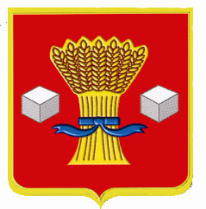 АдминистрацияСветлоярского муниципального района Волгоградской областиПОСТАНОВЛЕНИЕ от  _____ 2019	              № ______              В  соответствии с частью 4 статьи 170 Жилищного Кодекса РФ и частью 4 статьи 4 Закона Волгоградской области от 19.12.2013 № 174-ОД «Об организации проведения капитального ремонта общего имущества в многоквартирных домах, расположенных на территории Волгоградской области», руководствуясь  Уставом Светлоярского муниципального района Волгоградской области, Уставом Светлоярского городского поселения Светлоярского муниципального района Волгоградской области,п о с т а н о в л я ю:В связи с изменением собственниками помещений многоквартирного дома способа формирования фонда капитального ремонта с общего счета регионального оператора на специальный счет (протокол общего собрания собственников многоквартирного дома № 30 по адресу: микрорайон 1, р.п. Светлый Яр, Волгоградской области от 01.03.2017 № б/н) внести изменения в постановление администрации Светлоярского муниципального района Волгоградской области от 23.07.2014 №1339 «О формировании фонда капитального ремонта на счете регионального оператора в отношении многоквартирных домов, собственники помещений в которых в установленный срок не выбрали способ формирования фонда капитального ремонта или выбранный ими способ не был реализован»:исключить строку № 17 приложения № 1 Отделу архитектуры,  строительства и ЖКХ администрации Светлоярского муниципального района (Шелухина О.В.),  направить настоящее постановление региональному оператору – Унитарной некоммерческой организации «Региональный фонд капитального ремонта многоквартирных домов».Отделу по муниципальной службе, общим и кадровым вопросам администрации Светлоярского муниципального района (Иванова Н.В.) опубликовать настоящее постановление на официальном сайте Светлоярского муниципального района в сети Интернет.      4. Контроль над исполнением настоящего постановления возложить на заместителя главы Светлоярского муниципального района Думбраву М.Н.Глава  муниципального района	                               	                        Т.В.РаспутинаШелухина О.В.                       О внесении изменений в постановлениеадминистрации Светлоярского муници-пального района от 23.07.2014 №1339 «О формировании фонда капитального ремонта на счете регионального оператора в отношении многоквартирных домов, собственники помещений в которых в установленный срок не выбрали способ формирования фонда капитального ремонта или выбранный ими способ не был реализован»17рп. Светлый Яр, мкр. 1-й, д.301973панельные564439,16